Promotionsausschuss der Fakultät für Verhaltens- und Empirische Kulturwissenschaftender Ruprecht-Karls-Universität Heidelberg / Doctoral Committee of the Faculty of Behavioural and Cultural Studies, of Heidelberg UniversityEinverständniserklärung gemäß § 8 (1) e) der Promotionsordnung der Universität Heidelberg für die Fakultät für Verhaltens- und Empirische Kulturwissenschaften / Consent form in accordance to § 8 (1) e) of the doctoral degree regulation of Heidelberg University, Faculty of Behavioural and Cultural StudiesIch erkläre, dass ich damit einverstanden bin, dass die Dissertation unter Verwendung elektronischer Datenverarbeitungsprogramme auf die Einhaltung allgemein geltender wissenschaftlicher Standards überprüft werden darf. / I declare that I agree that the dissertation may be checked for compliance with generally applicable scientific standards using electronic data processing programs.Die eingereichte CD-ROM mit der Dissertation im PDF-Format darf ausschließlich zu diesem Zweck verwendet werden. / The submitted CD-ROM containing the dissertation in PDF format may only be used for this purpose.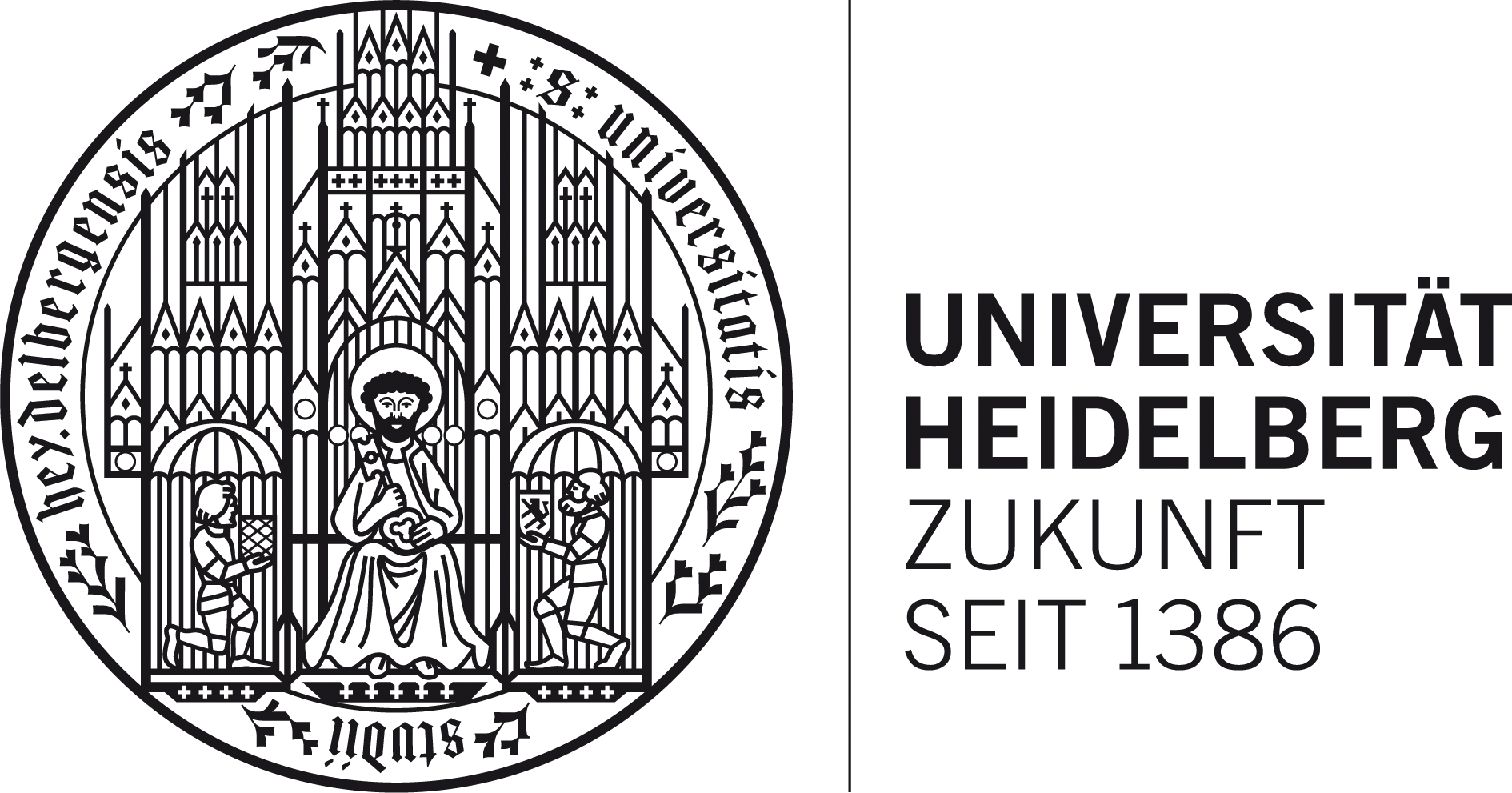 FAKULTÄT FÜR VERHALTENS- UND EMPIRISCHE KULTURWISSENSCHAFTENVorname Nachname / First name Family nameVorname Nachname / First name Family nameDatum / DateDatum / DateUnterschrift / SignaturUnterschrift / Signatur